CURSO DE REFORZAMIENTO ÁREA “LENGUAJE Y COMUNICACIÓN”TEMA: Gráficas y tablasInstrumentación didácticaTiempo estimado de estudio: 300 minutosDistribución del trabajo: Trabajo presencial: 5 sesiones de 50 minutosTrabajo independiente: 50 minutos ObjetivoAnalizar la intención y los mensajes de textos discontinuos mediante el trabajo en equipo. A partir de la interpretación de datos, se visualizarán posibles soluciones a los problemas del siglo XXI.Secuencias didácticasSesión 1Encuadre Tiempo destinado: 5 minutosSe presentarán los contenidos temáticos, el objetivo, las normas de convivencia y los criterios de evaluación. Estrategia de activación de conocimientos previos Tiempo destinado: 10 minutosTécnica: Organización de datosObjetivo: Identificar lo que saben los estudiantes del tema Materiales: Imagen impresa o digital Desarrollo: El facilitador mostrará a los estudiantes una imagen de “la Feria”. Después, pedirá que mencionen sus elementos y su número. Deberán ordenar la información con algún recurso matemático que permita visualizarla. Se presentarán los resultados propuestos y se discutirá el uso de gráficas y tablas para visualizar información.Estrategia de procesamiento de informaciónTiempo destinado: 25 minutosTécnica: Preguntas guíaObjetivo: Identificar el lenguaje gráficoMateriales: Hojas blancas, marcadores, CE-V1Desarrollo: El facilitador dictará una serie de preguntas (Anexo 2), que se resolverán con conocimientos previos. Después, los estudiantes usarán el CE-V1 (pp. 75 y 76) para verificar sus respuestas. Se corregirá el ejercicio en plenaria y se evaluará la actividad en una escala de 0 a 10.Estrategia de heteroevaluación (10 min.)Técnica: Definir conceptosObjetivo: Verificar los aprendizajesMateriales: NingunoDesarrollo: El facilitador verificará los aprendizajes mediante una serie de estrategias metacognitivas. Sin opción de salida: Si una persona no contesta, se preguntará a otra y luego regresarán nuevamente para que responda la primera.Lo correcto es lo correcto: Definirán los conceptos de forma completa y con información verdadera.Extiéndalo: Cuando se ha definido correctamente el concepto, se busca que los alumnos amplíen la información con ejemplos, anécdotas, escenarios de aplicación. Para ello, el facilitador hará más preguntas, como: ¿Dónde se puede aplicar? ¿Cuál sería un ejemplo? ¿Lo has utilizado? ¿Cuál es la importancia de este concepto? ¿Qué pasaría si no se le conoce? Trabajo independientePor su cuenta, los estudiantes investigarán la función de la gráfica y la tabla para organizar la información. Organizarán sus datos en un cuatro comparativo (Anexo 3), que presentarán en la siguiente sesión. Se evaluará el cumplimiento de las especificaciones y la entrega oportuna, en una escala de 0 a 10.Sesión 2Estrategia de activación y concentraciónTiempo destinado: 10 minutosTécnica: Encuentra las diferenciasObjetivo: Atraer la atención del estudiantadoMateriales: Dibujo impreso  Desarrollo: El facilitador entregará un dibujo (Anexo 4) a cada estudiante, para que localice las 5 diferencias. La primera persona en terminar dirá “¡Eureka!”. Se corregirá el ejercicio en grupo.Estrategia de procesamiento de informaciónTiempo destinado: 40 minutosTécnica: Esquema colaborativoObjetivo: Identificar la estructura de la gráfica y la tabla Materiales: Papel bond, marcadores y la tarea solicitada en la sesión 1Desarrollo: El facilitador formará equipos al azar. Cada uno compartirá los resultados de la tarea y los comparará con la información del CE-V1 (pp. 76-78). Con los datos obtenidos, dibujarán una gráfica y una tabla para las características de las gráficas y las tablas. Se evaluará su capacidad de análisis y síntesis, así como la creatividad al diseñar el cartel.Estrategia de heteroevaluaciónTiempo destinado: 5 minutosTécnica: Lista de registroObjetivo: Verificar los aprendizajesMaterial: Lista de registro de las actividades Desarrollo: El facilitador evaluará las exposiciones y ofrecerá retroalimentación.Trabajo independientePor su cuenta, los estudiantes investigarán cuánto tiempo dedican sus compañeros a las redes sociales. Revisen las indicaciones en el CE-V1 (p. 81). Se evaluará que cumplan los requisitos enlistados en una escala de 0 a 10.Sesión 3Estrategia de reflexiónTiempo destinado: 10 minutosTécnica: Preguntas detonantesObjetivo: Reflexionar sobre la importancia de la interpretaciónMateriales: NingunaDesarrollo: El docente preguntará: “¿Qué es interpretar? ¿Por qué se tienen que interpretar las gráficas y las tablas? ¿Cómo se lograría una mejor interpretación?”Estrategia de ejercitaciónTiempo destinado: 35 minutosTécnica: Resolución de ejerciciosObjetivo: Interpretar los datos en gráficas y tablasMateriales: CE-V1Desarrollo: El facilitador formará parejas al azar e indicará que deberán resolver los tres ejercicios en el CE-V1 (pp. 79-80). Se evaluarán los resultados en grupo, en una escala de 0 a 10.Estrategia de heteroevaluaciónTiempo destinado: 10 minutosTécnica: EjerciciosObjetivo: Identificar los aprendizajes adquiridosMateriales: CE-V1 Desarrollo: El facilitador evaluará los ejercicios. Sesión 4Estrategia de reflexiónTiempo destinado: 10 minutosTécnica:  Mis expectativasObjetivo: Conocer los objetivos de los estudiantesMateriales: LibretaDesarrollo: El facilitador escribirá el objetivo de la sesión y pedirá a los estudiantes proponer sus propios objetivos. Compartirán los resultados en plenaria.Estrategia de discusiónTiempo destinado: 35 minutosTécnica: Equipos colaborativosObjetivo: Compartir información de la investigaciónMateriales: Los resultados de la investigaciónDesarrollo: Al azar, el facilitador formará equipos, los cuales compartirán los resultados de su investigación de campo. Identificarán las diferencias y las similitudes, para interpretar los resultados cuantitativa y cualitativamente. Discutan y compartan sus reflexiones.Estrategia de autoevaluaciónTiempo destinado: 5 minutosTécnica: Con un solo númeroObjetivo: Reflexionar sobre los propios aprendizajesMaterial: NingunoDesarrollo: El facilitador pedirá a los estudiantes evaluar su participación en el trabajo colaborativo y ponerse un número del 1 al 10 como calificación.Trabajo independientePor su cuenta, los estudiantes verán el video “De la tabla a la gráfica” y anotarán las ideas clave en su libreta.Sesión 5Estrategia de heteroevaluación Tiempo destinado: 5 minutosTécnica: CuestionarioObjetivo: Identificar los conocimientos adquiridosMateriales: CE-V1Desarrollo: El facilitador indicará a los estudiantes que deberán evaluar sus aprendizajes, al contestar el cuestionario en el CE-V1 (pp. 82-84). Estrategia de autoevaluaciónTiempo destinado: 10 minutosTécnica: Diario de reflexionesObjetivo: Evaluar los propios procesos de aprendizajeMateriales: CE-V1Desarrollo: El facilitador pedirá a los estudiantes autoevaluarse al responder las preguntas en el CE-V1 (p. 85). Después se invitará a que compartan sus reflexiones en grupo.AnexosAnexo 1. La Feria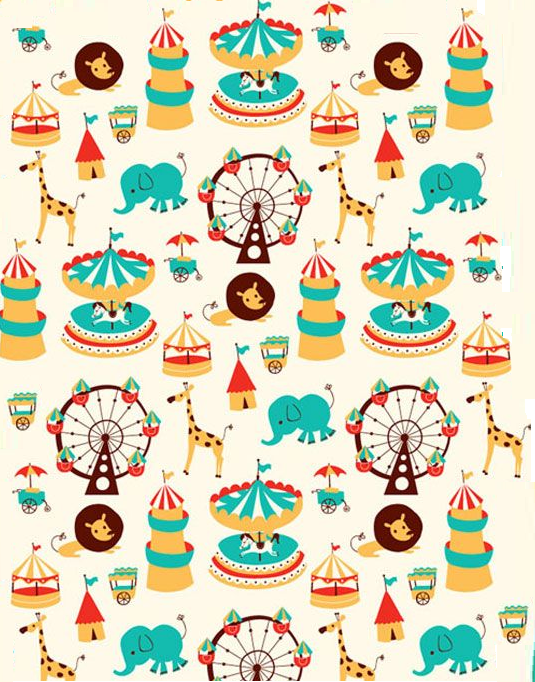 Anexo 2. Preguntas guía1. ¿Qué es el lenguaje gráfico?2. ¿Qué estudia la estadística?3. ¿Qué se entiende por dato estadístico?4. ¿Cuál es la característica esencial de una tabla?5. Define “Frecuencia”.6. ¿Cómo se puede organizar la información en una gráfica?7. En estadística, se habla de población y muestra. ¿A qué se refiere cada una?8. ¿Cuál es la diferencia entre moda, media y mediana?9. ¿Qué es un valor y una variable?Anexo 3. Cuadro comparativoAnexo 4. 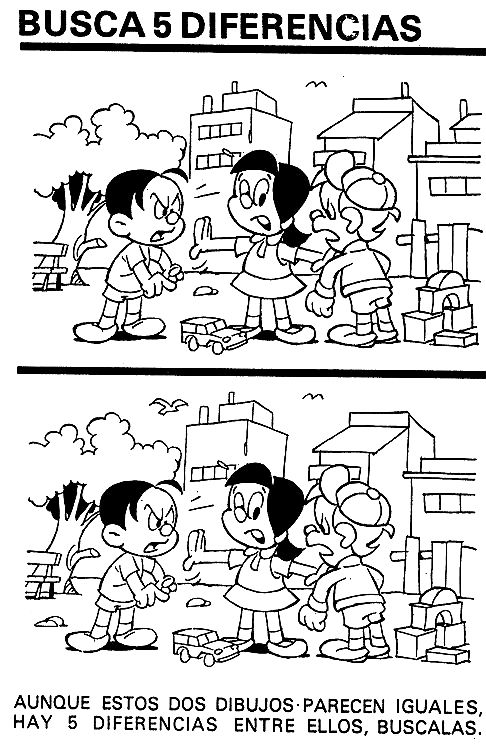 ConceptoDefiniciónCaracterísticasEjemploTablaGráfica